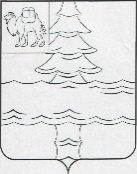 Совет депутатов Нязепетровского городского поселенияЧелябинской областиР Е Ш Е Н И Еот 02 марта 2023 года  № 148г. НязепетровскРуководствуясь частью 1 статьи 17 Закона Челябинской области от 25 октября 2007г. № 212-ЗО «О мерах социальной поддержки детей-сирот и детей, оставшихся без попечения родителей, вознаграждении, причитающемся приемному родителю, и социальных гарантиях приемной семье», частью 2 статьи 50 Жилищного кодекса Российской Федерации, Федеральным законом от 6 октября 2003 г. № 131-ФЗ «Об общих принципах организации местного самоуправления в Российской Федерации», Совет депутатов Нязепетровского городского поселения                                                  РЕШАЕТ:1. Внести в Решение Совета депутатов Нязепетровского городского поселения       от 28 апреля 2021 г. № 65 «Об установлении нормы предоставления и учетной нормы площади жилого помещения на территории Нязепетровского городского поселения» следующее изменение:- подпункт 3 пункта 1 исключить.2. Настоящее решение вступает в силу после официального опубликования в периодическом печатном издании, определяемом в соответствии с действующим законодательством и (или) на официальном сайте Нязепетровского муниципального района Челябинской области (https://nzpr.ru, регистрация в качестве сетевого издания: Эл            № ФС77-81111 от 17 мая 2021 года) и подлежит размещению на официальном сайте Нязепетровского городского поселения.3. Контроль за исполнением настоящего решения возложить на комиссию Совета депутатов Нязепетровского городского поселения по бюджету, экономической политике и налогам (Лукоянов Г.В.).Глава Нязепетровского городского поселения                                                                                Г.В. ЛукояновО внесении изменений в Решение Совета депутатов Нязепетровского городского поселения от 28.04.2021 г. № 65 «Об установлении нормы предоставления и учетной нормы площади жилого помещения на территории Нязепетровского городского поселения»